Информацияо проведении депутатской комиссии Совета депутатов Грайворонского городского округа	Председатель Контрольно-счетной комиссии Грайворонского городского округа  09.02.2023г. принял участие в заседании депутатской комиссии Совета депутатов Грайворонского городского округа.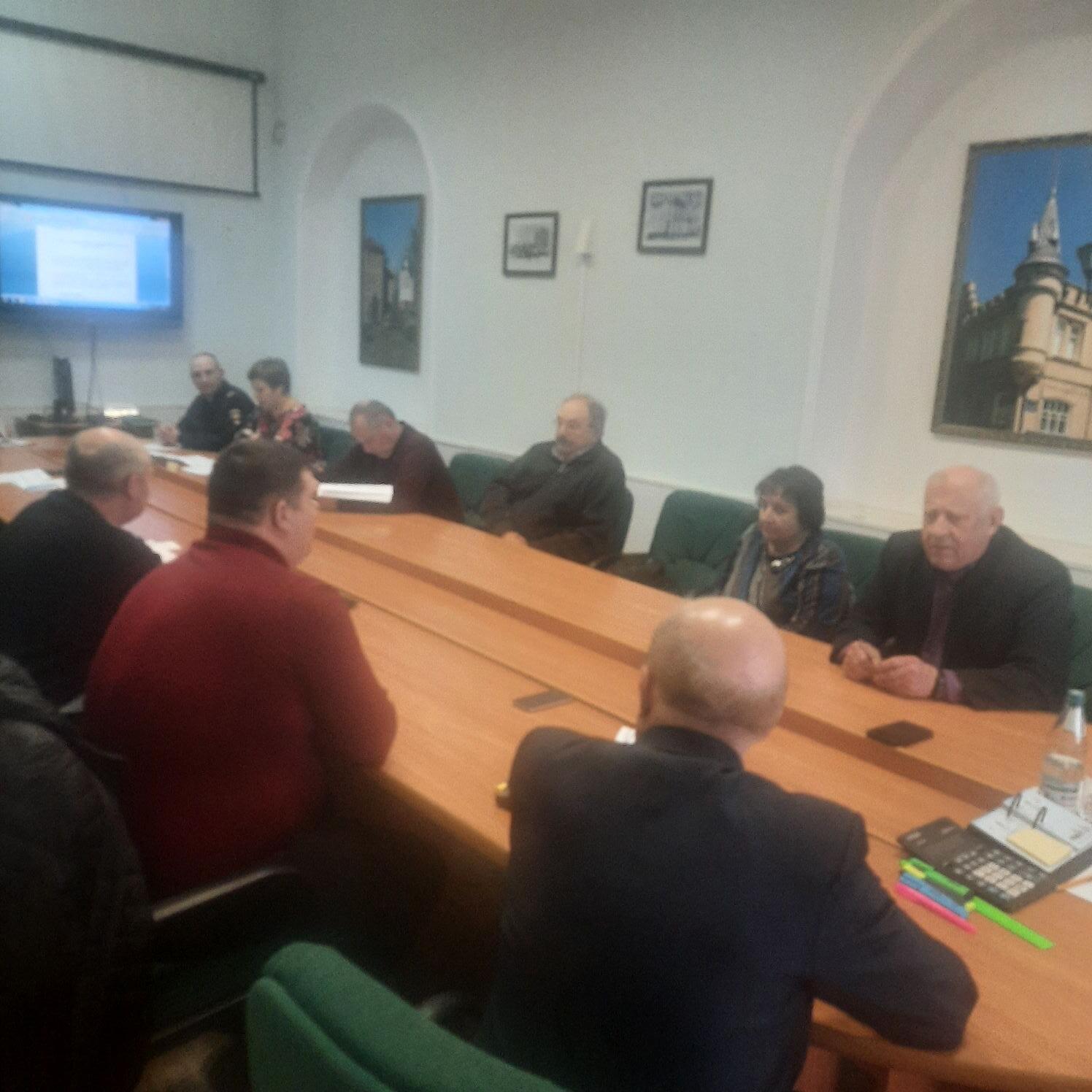 	На депутатской комиссии рассмотрены одиннадцать вопросов повестки дня пятьдесят первой сессии Совета депутатов Грайворонского городского округа первого созыва, в том числе отчет  главы администрации Грайворонского городского округа и отчет начальника ОМВД по Грайворонскому району.  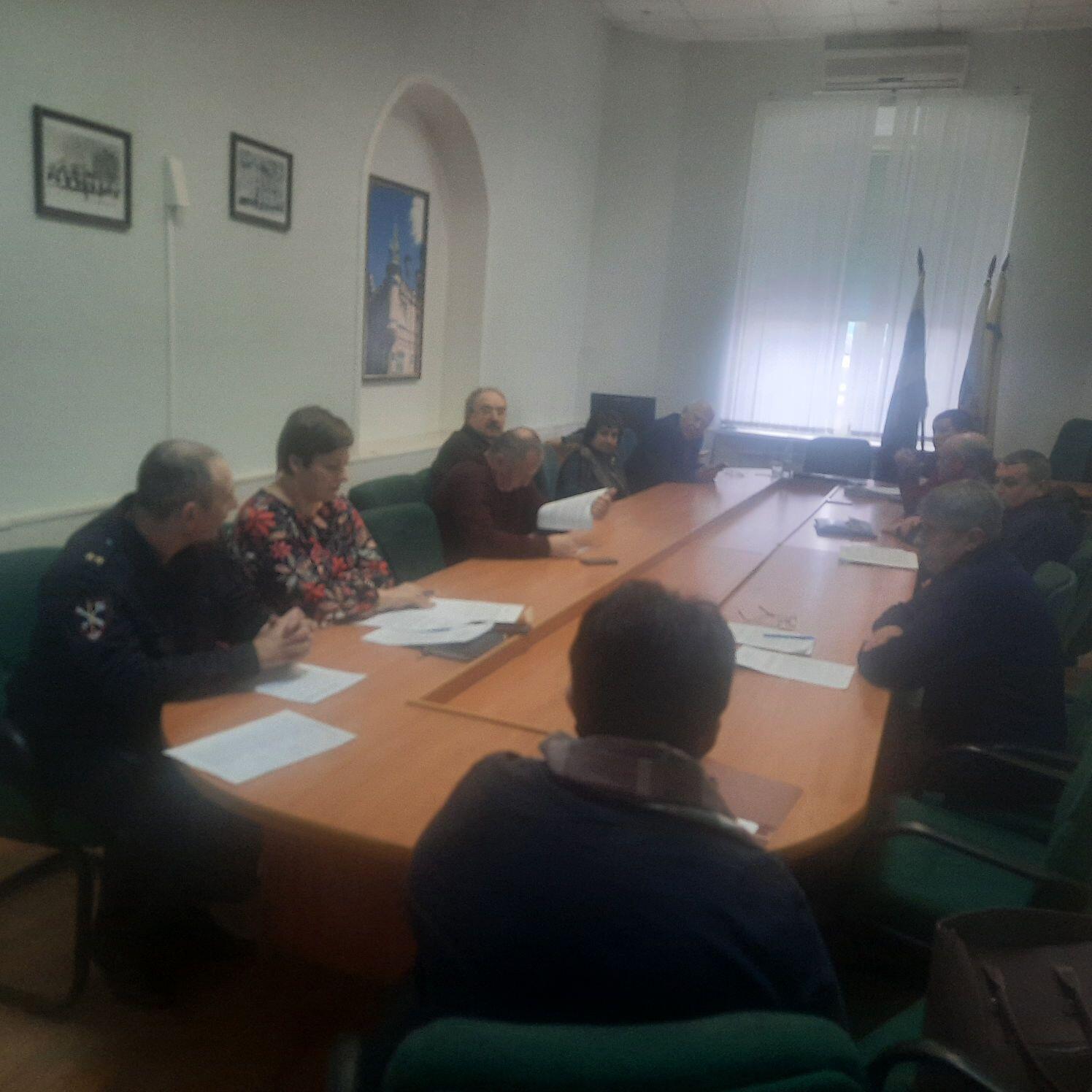 